PUNE DISTRICT EDUCATION ASSOCIATION’SSETH GOVIND RAGHUNATH SABLE COLLEGE OF PHARMACYSASWAD, DIST-PUNEActivity ReportTitle of the event: National Girl Child DayName of activity: Guest Lecture on Beti Bachao Beti PadhaoDate and Day: Tuesday, 21st September 2023                                  Time: 3.30pm to 4.30pmVenue: Seminar HallNo. of participants: 1. Students: 58                                   2. Staff: 16The institute has organized a guest lecture on “National girl Child Day” on 24thJanuary 2024 at 03.30pm. under the guidance of Principal Dr. R. S. Chavan. Mrs. Vaishali Kumbharkar, (Member, Masum Foundation, Saswad) delivered the guest lecture. She focused on the declining Child Sex Ratio (CSR) and related issues of women empowerment over a life-cycle continuum. She also encouraged us for women's empowerment in order to improve women status in the country. Mrs.Chhaya Mallav, (Member, Masum Foundation,Saswad) also guided the students on crime against women. Principal Dr.R.S.Chavan also guided the students about girl’s education and its importance. About 58 students and 16 staff members attended the program.The preamble of this function was delivered by Ms. Sayali Chavan. Principal Dr. R.S. Chavan addressed the students and staff. The program came to an end by vote of thanks by Mrs. Sunita Bathe. The program was coordinated by Ms. Sayali Chavan and Mrs. Sunita Bathe.           Mrs. Sunita Bathe                                  Ms. Sayali Chavan                                  Dr.R.S.Chavan            Co-ordinator                                               Co-ordinator                                          PrincipalPhoto Gallery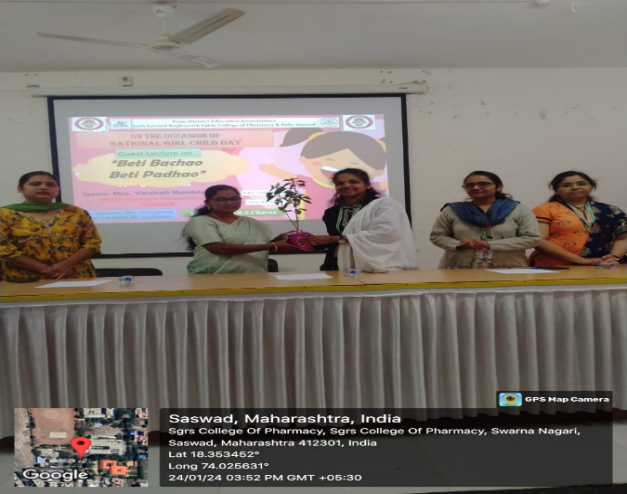 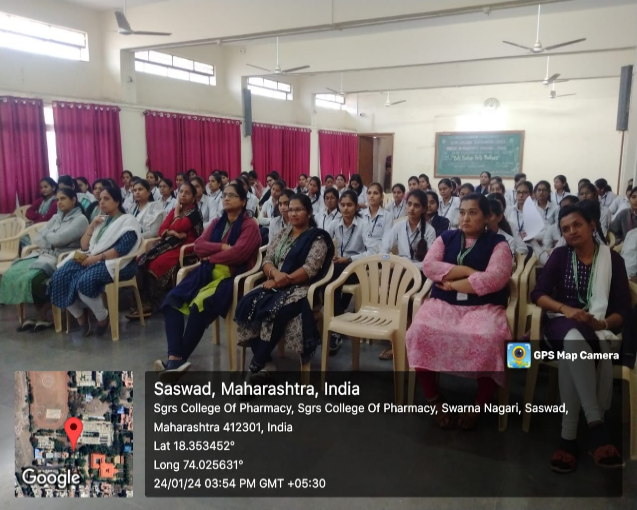 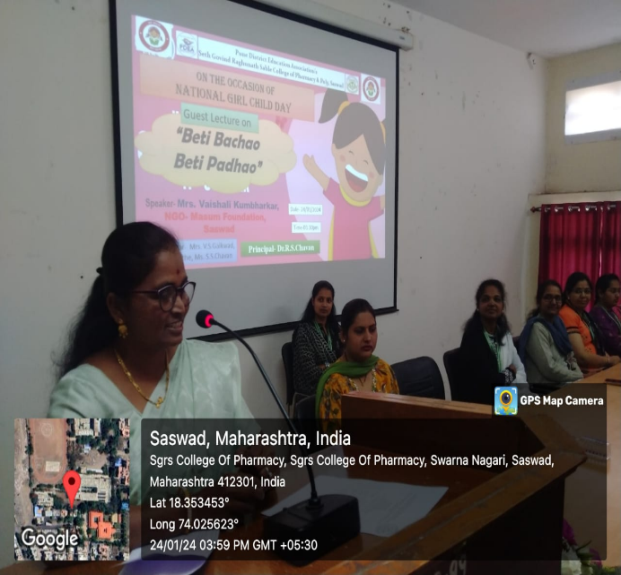 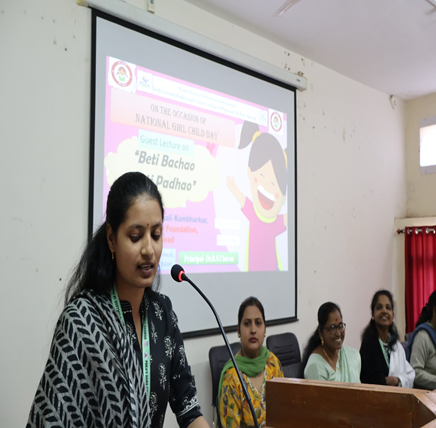 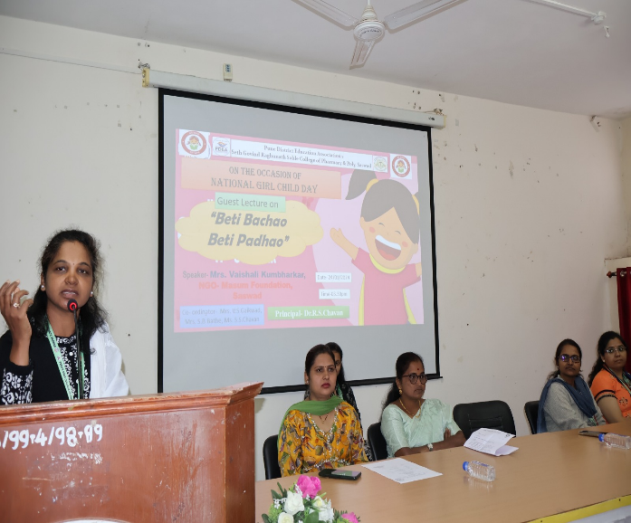 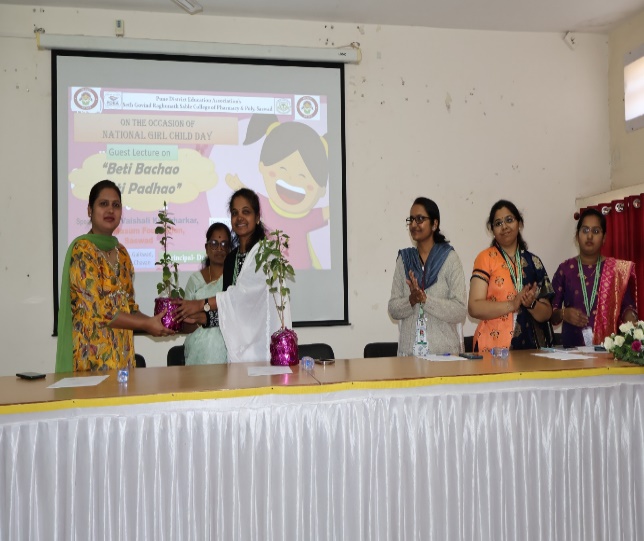                                                                                                                   Dr.R.S.Chavan   